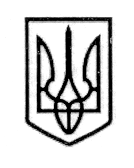 У К Р А Ї Н А СТОРОЖИНЕЦЬКА МІСЬКА РАДА ЧЕРНІВЕЦЬКОГО РАЙОНУ ЧЕРНІВЕЦЬКОЇ ОБЛАСТІВИКОНАВЧИЙ КОМІТЕТР І Ш Е Н Н Я    21 лютого 2023 року                                                                         		№  47                                                    Керуючись Законом України «Про місцеве самоврядування в Україні», Цивільним Кодексом України, Правилами опіки та піклування, затвердженими наказом Державного комітету України у справах сім’ї та молоді, Міністерства освіти України, Міністерства охорони здоров’я України, Міністерства праці та соціальної політики України, розглянувши Рішення Сторожинецького районного суду Чернівецької області від 07.02.2023 року по справі № 723/4512/22 про скасування рішення суб’єкта владних повноважень та зобов’язання вчинити дії,Виконавчий комітет міської ради вирішив:Затвердити Висновок опікунської ради при виконавчому комітеті Сторожинецької міської ради щодо доцільності призначення піклувальником громадянина Флорескула Станіслава Анатолійовича, 10.04.1999 р.н., жителя с.Дібрівка вул. Полянська, 18  щодо громадянина Романюка Юрія Івановича, 17.04.1985 р.н., жителя Дібрівка, вул. Головна, 30.Начальнику відділу документообігу та контролю Миколі БАЛАНЮКУ забезпечити оприлюднення рішення на офіційному  веб-сайті Сторожинецької міської ради Чернівецького району Чернівецької області.Дане рішення набуває чинності з моменту оприлюднення.                Продовження рішення виконавчого комітету від 21 лютого 2023 року № 47Висновок опікунської ради при виконавчому комітеті Сторожинецької міської ради направити до Сторожинецького районного суду Чернівецької області.Організацію виконання даного рішення покласти на начальника відділу соціального захисту населення Сторожинецької міської ради Інну МУДРАК.Контроль за виконанням даного рішення покласти на першого заступника Сторожинецького міського голови Ігоря БЕЛЕНЧУКА.Сторожинецький міський голова                                   Ігор МАТЕЙЧУК Начальник відділу  документообігу та контролю	 Микола БАЛАНЮК                                                                                        Затверджено                                                                                                             рішення виконавчого комітету                                                                                                             Сторожинецької міської ради                                                                                                             від 21 лютого 2023 року № 47ВИСНОВОКпро доцільність призначення Флорескула Станіслава Анатолійовича, 10.04.1999 р.н., піклувальником над Романюком Юрієм Івановичем, 17.04.1985 р.н.           Романюк Юрій Іванович, 17.04.1985 р.н., проживає у с.Дібрівка вул. Головна, 30 Чернівецького району Чернівецької області.           Відповідно до заключення лікарської комісії медичного закладу № 111 від 18.08.2022 року та акта огляду медико-соціальною експертною комісією серія АВ № 014335 від 21.10.2013 року Романюк Ю.І. є особою з інвалідністю першої групи, підгрупи А загального захворювання, який потребує постійної сторонньої допомоги та догляду.           За весь час хвороби за громадянином Романюком Ю.І. здійснює догляд мати Романюк Савета Іванівна, 02.11.1958 р.н. (особа з інвалідністю 3 групи). На даний час мати Романюка Ю.І. за станом здоров’я не може здійснювати такий догляд, вона також потребує стороннього догляду.          Оскільки опікун або піклувальник призначаються переважно з осіб, які перебувають у сімейних, родинних відносинах з підопічними, з урахуванням особистих стосунків між ними, можливості особи виконувати обов’язки опікуна чи піклувальника, кандидатом у піклувальники Романюка Ю.І. є його племінник Флорескул Станіслав Анатолійович, 10.04.1999 р.н., який мешкає с.Дібрівка вул. Полянська, 18 Чернівецького району Чернівецької області.          Виходячи з наведеного, з метою захисту особистих немайнових і майнових прав Романюка О.І., а також для піклування і створення йому необхідних умов, здійснення за ним належного догляду, забезпечення йому лікування, вважаємо за доцільне призначити піклувальником Флорескула Станіслава Анатолійовича, 10.04.1999 р.н. щодо Романюка Юрія Івановича 17.04.1985 р.н., згідно вимог чинного законодавства. Перший заступник міського голови, Голова опікунської ради 				                     Ігор БЕЛЕНЧУК